Smlouva o nájmu zdvihacího zařízení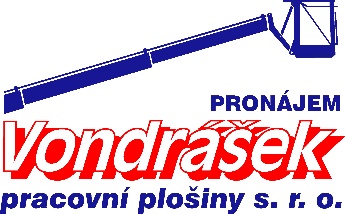 I. Smluvní stranyPronajímatel:VONDRÁŠEK pracovní plošiny s.r.o., Milín č. 416, 262 31 MilínIČO: 271 20 228, DIČ: CZ271 20 228 zapsaná u rejstříkového soudu v Praze, vložka C 97794zastoupená Ing. Františkem Vondráškem – jednatelem společnosti. Nájemce:II. Předmět plněníIII. Doba nájmuIV. Cena nájmuV. Ostatní ujednáníNedílnou součástí této smlouvy jsou Všeobecné obchodní podmínky pronajímatele (dále jen „VOP“), které jsou přílohou této smlouvy a nájemce podpisem této smlouvy prohlašuje, že se s obsahem těchto VOP seznámil, plně mu rozumí a nemá vůči němu žádných výhrad. Tyto VOP jsou zároveň umístěny na webových stránkách pronajímatele www.vondrasek.euNájemce se zavazuje zabezpečit obsluhu strojů kvalifikovanými pracovníky, kteří vlastní písemné oprávnění (průkaz obsluhovatele), kteří dodržují bezpečností předpisy stanovené pro jeho obsluhu a kteří jsou zaškoleni pro práci na zařízení. Zařízení jsou dodávána s nabitou baterií a nájemce je povinen pravidelně zajistit jejich dobíjení minimálně 10 až 12 hodin/den. V případě doplňování motorové nafty do zařízení, je zakázáno používání bionafty.Nájem končí až předáním zařízení zpět pronajímateli na základě písemného čí telefonického ukončení. Zařízení bez SPZ nesmí být používáno na veřejných komunikacích.Pronajaté zařízení je dodáno s těmito dokumenty:Návod k použití zařízeníRevize zařízení a provozní deník	Nájemce prohlašuje, že se s těmito dokumenty seznámil. Nájemce je povinen dodržovat veškeré pokyny uvedené v návodu na obsluhu stroje.IČ:Zastoupená:tel.:DIČ: CZNa stavbě:tel.:Typ pracovní plošiny:Výrobní číslo:Tato smlouva se uzavírá na dobu od:do:dle domluvyCena za nájem zařízení se sjednává částkou:dle domluvy+ 21 % DPHCena za dopravu zařízení:dle domluvy+ 21 % DPHNabídka č.:dle domluvyObjednávka č.:dle domluvyPronajímatel:Nájemce:Nájemce: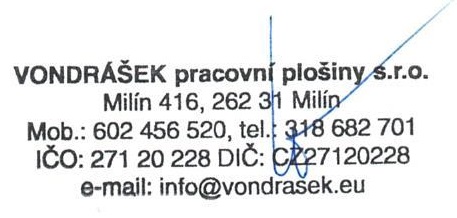 Jméno a příjmení:Název firmy, funkce:Číslo občanského průkazu:VDne: Podpis